Lowestoft Netball League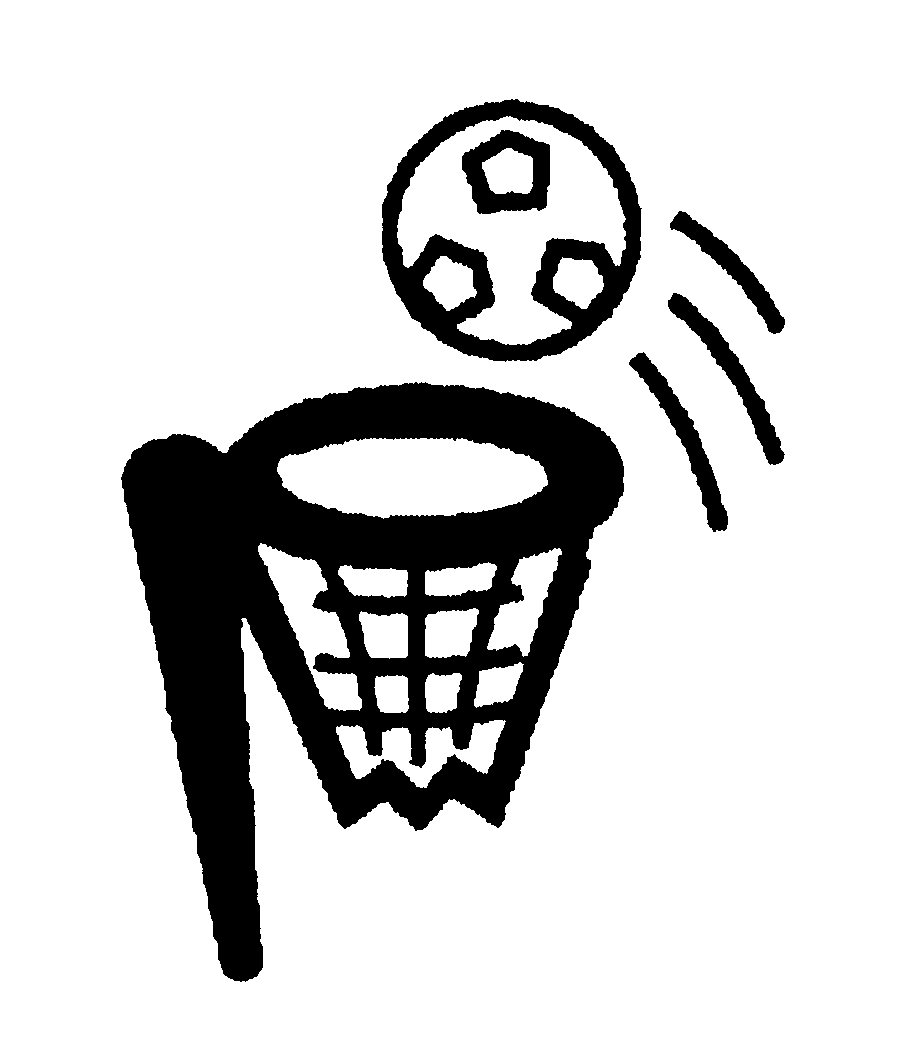 20th February 2014Lowestoft Netball League TeamsDear SecretaryAnnual General MeetingPlease find attached the agenda for our forthcoming AGM to be held on Tuesday 25th February 2014 at 7.00pm. This year’s meeting will be held at The Winelodge in Oulton Broad.Attached are last year’s minutes and notes from the AGM and a team registration form for the 2014 Summer League. The fees for the summer league will be £55. The summer league will be run as a round robin competition after positive feedback from last year’s trial. This will mean all teams will get to play 13 matches. The summer league will be starting on 18th March and will finish on 15th July. No matches will be played during the school holidays. Please can you bring your completed registration forms and cheque made payable to ‘Lowestoft Netball League’ to the meeting on Tuesday. As always all teams must provide at least 1 umpire to enter the league.The handicap system that was used last summer was reviewed at last week’s committee meeting. It was agreed by the committee following feedback from several teams that we will be changing the handicap from a three point difference to a two point difference between the teams as the difference was too much. This means the team who won the winter league in division 1 will start with -12 and the team that finished bottom of division two in the winter league will start on +12. It was also agreed that the summer league would be played as 4x12 minute quarters. Games will therefore start at 7pm and 8pm.Also discussed at the committee meeting was the increase of payment to the umpires. The monies given to the umpires have not been increased from £5 for a number of years. The committee feels that the umpires are due an increase and therefore the umpires fees from now on will be £6 per game. This will take affect immediately.The umpire award will be voted for on the night, so please speak to your team to establish who they would like to vote for (not including your own teams umpire).  A further umpiring award from the committee will also be presented. I have also attached the Netball rules which were sent out to all teams last year. I would like to draw your attention to Rule 11A which states “All teams are expected to have at least 4 team representatives attend the AGM.  Any teams not complying with this rule may be deducted 3 points at the start of the next winter season they participate in. The committee feels this is reasonable considering this is usually a Netball night where all team members would normally be available to play.Finally the committee would like to take this opportunity to thank Karen Daniels for all her hard work this year as fixture secretary. She has done an excellent job and we will be sad to see her go. If you have any questions regarding the AGM please do not hesitate to contact me.Yours faithfullyChantelle SavageSecretary